             3АРАР                                                                                                        ПОСТАНОВЛЕНИЕ13 февраль 2020  й.                      №     11                        13 февраля  2020 г.Об отмене постановления администрации сельского поселения Ибраевский сельсовет муниципального района Альшеевский район Республики Башкортостан  № 61   от    26.08.2019 г. «Об утверждении Порядка получения муниципальными  служащими, замещающими должности муниципальной службы в администрации сельского поселения Ибраевский сельсовет муниципального района Альшеевский район Республики Башкортостан, разрешения представителя нанимателя (работодателя) на участие в управлении некоммерческими организациями»	В соответствии с   Федеральным  Законом от 16.12.2019  года № 432-ФЗ «О внесении изменений в Федеральный закон от 02.03.2007 г. № 25-ФЗ «О муниципальной службе в Российской Федерации»    Уставом  сельского поселения Ибраевский сельсовет муниципального района Альшеевский район Республики Башкортостан  постановляю:  1.Отменить  постановление администрации сельского поселения Ибраевский сельсовет муниципального района Альшеевский район Республики Башкортостан  № 61   от    26.08.2019 г. «Об утверждении Порядка получения муниципальными  служащими, замещающими должности муниципальной службы в администрации сельского поселения Ибраевский сельсовет муниципального района Альшеевский район Республики Башкортостан, разрешения представителя нанимателя (работодателя) на участие в управлении некоммерческими организациями»2. Разместить  данное  постановление на официальном сайте администрации сельского поселения  Ибраевский  сельсовет  муниципального района Альшеевский район Республики Башкортостан и  обнародовать   в установленном порядке. 3. Контроль за выполнением настоящего постановления оставляю за собой.Глава сельского поселения                                             Р.Р.ЕникеевБАШ3ОРТОСТАН  РЕСПУБЛИКАҺЫӘЛШӘЙ РАЙОНЫМУНИЦИПАЛЬ РАЙОНЫНЫҢИБРАЙ  АУЫЛ СОВЕТЫАУЫЛ БИЛӘМӘҺЕХАКИМИӘТЕ(БАШ3ОРТОСТАН  РЕСПУБЛИКАҺЫӘЛШӘЙ РАЙОНЫИБРАЙ АУЫЛ СОВЕТЫ)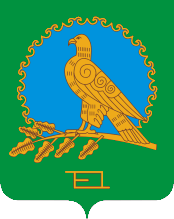           АДМИНИСТРАЦИЯСЕЛЬСКОГО ПОСЕЛЕНИЯИБРАЕВСКИЙ СЕЛЬСОВЕТМУНИЦИПАЛЬНОГО РАЙОНААЛЬШЕЕВСКИЙ РАЙОНРЕСПУБЛИКИ БАШКОРТОСТАН(ИБРАЕВСКИЙ СЕЛЬСОВЕТАЛЬШЕЕВСКОГО  РАЙОНАРЕСПУБЛИКИ БАШКОРТОСТАН)